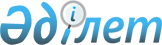 О признании утратившим силу постановления Правления Национального Банка Республики Казахстан от 29 сентября 2001 года № 377 "О замене находящихся в обращении денежных знаков национальной валюты Республики Казахстан"Постановление Правления Национального Банка Республики Казахстан от 8 августа 2016 года № 181

      В соответствии с Законом Республики Казахстан от 30 марта 1995 года «О Национальном Банке Республики Казахстан», Правление Национального Банка Республики Казахстан ПОСТАНОВЛЯЕТ:



      1. Признать утратившим силу постановление Правления Национального Банка Республики Казахстан от 29 сентября 2001 года № 377 «О замене находящихся в обращении денежных знаков национальной валюты Республики Казахстан» (зарегистрированное в Реестре государственной регистрации нормативных правовых актов под № 1659, опубликованное 2 ноября 2001 году в газете «Казахстанская правда» № 255 (23603).



      2. Управлению по работе с наличными деньгами (Абишева Т.Т.) в установленном законодательством Республики Казахстан порядке:

      1) направить копию настоящего постановления в Министерство юстиции Республики Казахстан и на официальное опубликование в информационно-правовой системе «Әділет» республиканского государственного предприятия на праве хозяйственного ведения «Республиканский центр правовой информации Министерства юстиции Республики Казахстан»;

      2) разместить настоящее постановление на официальном интернет-ресурсе Национального Банка Республики Казахстан;

      3) довести настоящее постановление до сведения заинтересованных подразделений центрального аппарата и филиалов Национального Банка Республики Казахстан.



      3. Управлению по защите прав потребителей финансовых услуг и внешних коммуникаций (Терентьев А.Л.) в недельный срок обеспечить направление настоящего постановления на официальное опубликование в периодических печатных изданиях после его официального опубликования.



      4. Контроль за исполнением настоящего постановления возложить на заместителя Председателя Национального Банка Республики Казахстан Галиеву Д.Т.



      5. Настоящее постановление1 вводится в действие со дня принятия.      Председатель

      Национального Банка                        Д. Акишев      1 О признании утратившим силу постановления Правления Национального Банка Республики Казахстан от 29 сентября 2001 года № 377 "О замене находящихся в обращении денежных знаков национальной валюты Республики Казахстан"
					© 2012. РГП на ПХВ «Институт законодательства и правовой информации Республики Казахстан» Министерства юстиции Республики Казахстан
				